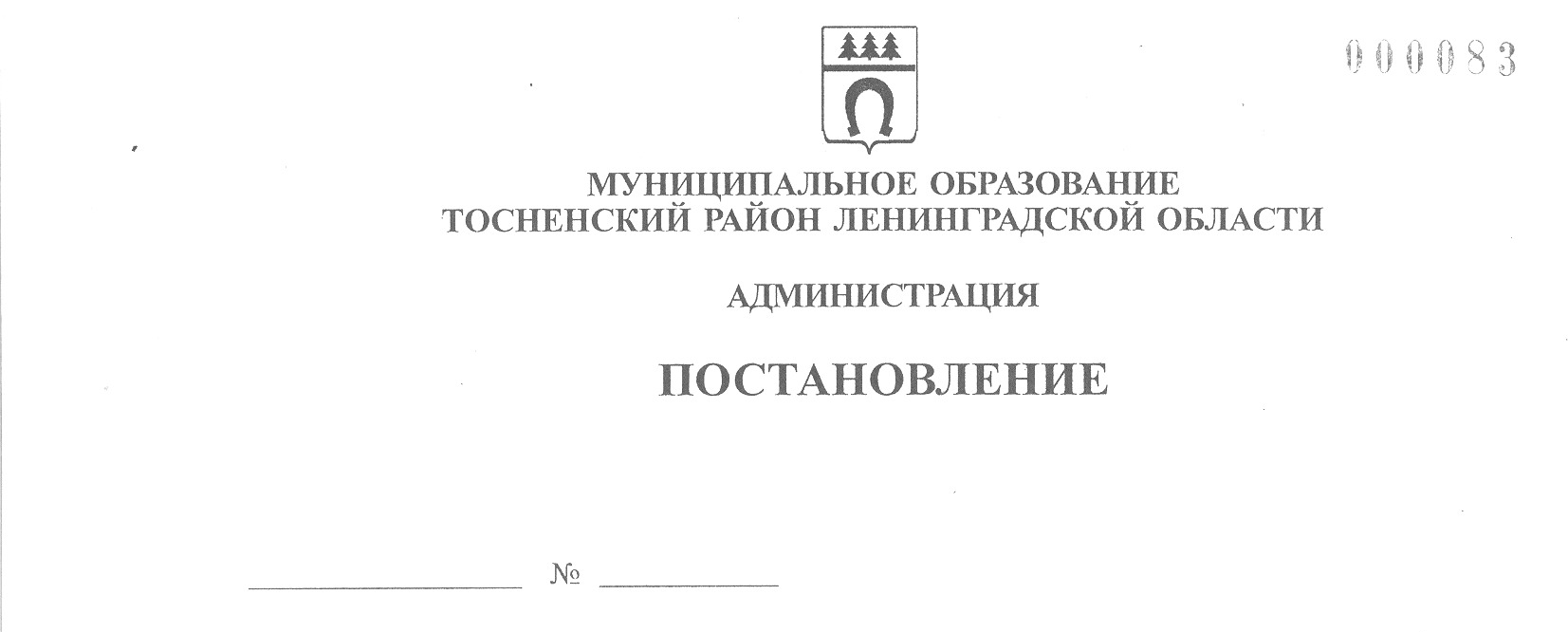 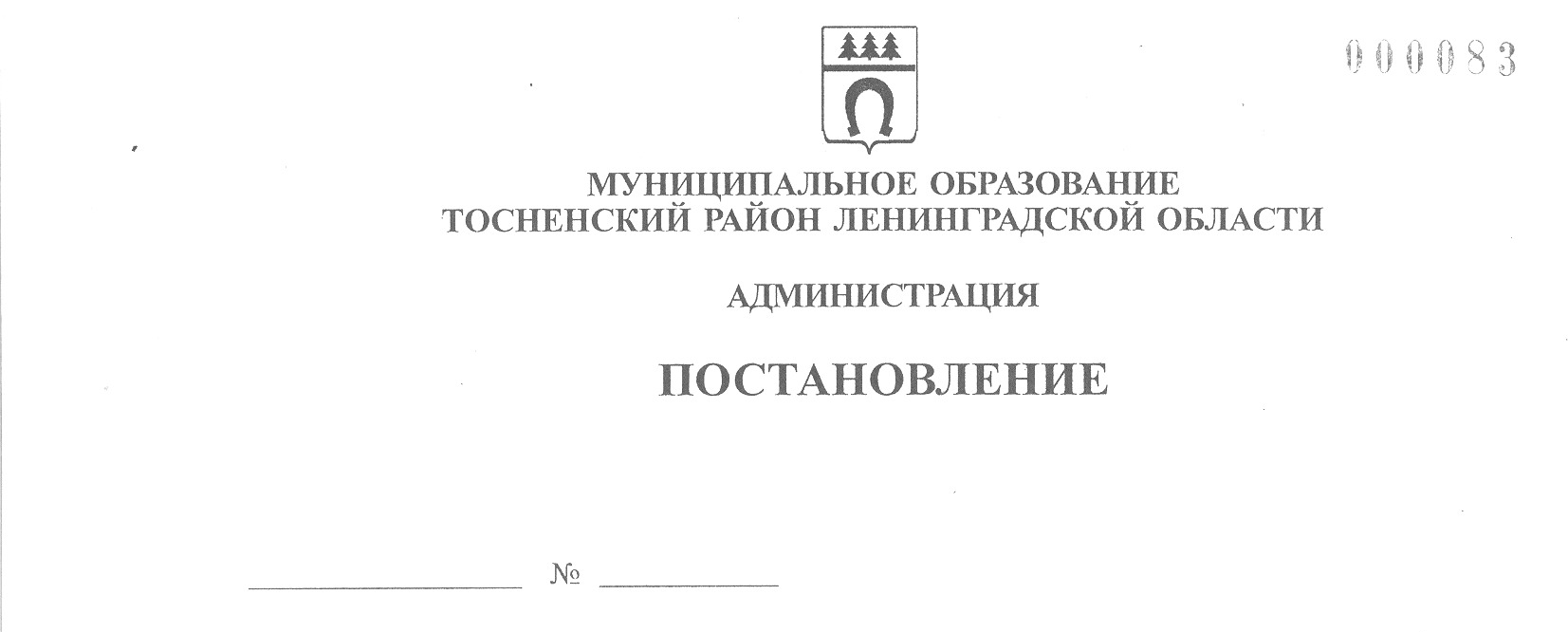 13.11.2020                             2187-паО мерах по обеспечению безопасности населения на водных объектахмуниципального образования Тосненский район Ленинградской области в осенне-зимний период 2020-2021 годовВ соответствии с Федеральным законом от 06.10.2003 № 131-ФЗ «Об общих принципах организации местного самоуправления в Российской Федерации», Федеральным законом от 21 декабря 1994 года № 68-ФЗ «О защите населения и территорий от чрезвычайных ситуаций природного и техногенного характера», областным законом Ленинградской области от 02.07.2003 № 47-оз «Об административных правонарушениях», Правилами охраны жизни людей на водных объектах Ленинградской области, утвержденными постановлением Правительства Ленинградской области от 29.12.2007 № 352, исполняя собственные полномочия, а также исполняя полномочия администрации Тосненского городского поселения Тосненского муниципального района Ленинградской области на основании ст. 13 Устава Тосненского городского поселения Тосненского муниципального района Ленинградской области и ст. 25 Устава муниципального образования Тосненский район Ленинградской области, в целях подготовки к осенне-зимнему периоду 2020-2021 годов по обеспечению безопасности населения на водных объектах муниципального образования Тосненский район Ленинградской области и Тосненского городского поселения Тосненского муниципального района Ленинградской области, администрация муниципального образования Тосненский район Ленинградской областиПОСТАНОВЛЯЕТ:1. Рекомендовать главам администраций городских и сельских поселений Тосненского района Ленинградской области:1.1. Спланировать мероприятия по обеспечению безопасности людей на водных объектах в зимнее время, в том числе проведение совместных патрулирований и выставление дежурных постов из числа представителей муниципальных образований с привлечением сотрудников ОМВД России по Тосненскому району Ленинградской области, ДНД и других организаций, участвующих в обеспечении безопасности людей на водных объектах в периоды становления ледового покрова и его активного таяния, недопущение выхода на ледовое покрытие граждан в указанные периоды. Срок до 20.11.2020.1.2. Своевременно принять нормативно-правовые акты о запрете выхода граждан на ледовое покрытие водных объектов, расположенных на территории поселений, с опубликованием в средствах массовой информации в установленном порядке и доведением до населения другими способами.21.3. Своевременно информировать население о вводимых запретах выхода граждан на ледовое покрытие водных объектов через средства массовой информации и сайты сети Интернет, а также своевременно доводить до граждан прогноз погоды и информацию о состоянии льда в традиционных местах массового отдыха и подледного лова рыбы.1.4. Проводить работу по привлечению к ответственности граждан, допускающих нарушение установленного органами местного самоуправления запрета выхода граждан на ледовое покрытие водных объектов, в соответствии со статьей 2.10-1 областного закона Ленинградской области от 02.07.2003 № 47-оз «Об административных правонарушениях».1.5. Заблаговременно принять необходимые меры по предупреждению провалов людей под лед, для чего:- устанавливать искусственные заграждения (завалы) в местах возможного выезда автотранспорта на ледовое покрытие водоемов Тосненского района Ленинградской области, расположенных на территории поселений;- обеспечить выставление знаков и аншлагов, предупреждающих и запрещающих выход людей и выезд техники на лед на всех водоемах, расположенных в границах муниципальных образований, в том числе в местах проведения культурных и спортивных мероприятий;- активизировать работу по информированию населения через все доступные средства массовой информации об опасности выхода и выезда на лед водоемов, мерах безопасности на льду, действиях при провале под лед, а также доведению номеров телефонов дежурных и экстренных служб.1.6. Осуществить комплекс мероприятий по обеспечению безопасности рыбаков-любителей в традиционных местах подледного лова рыбы:- выставить временные спасательные посты и пункты обогрева для принятия пострадавших рыбаков-любителей, а при возникновении чрезвычайной ситуации на водоёмах организовать приём пострадавших на побережье с привлечением необходимого медперсонала и работников правоохранительных органов;- выставить аншлаги с информацией о запрете выезда автотранспорта и выхода людей на лед в периоды действия запретов выхода на ледовое покрытие, в период их действия;- своевременно доводить до граждан через СМИ прогноз погоды и информацию о мерах безопасности при нахождении на льду, оказании первой помощи при провалах под лед, состоянии льда в традиционных местах массового отдыха и подледного лова рыбы.1.7. До 12.01.2021 проинформировать Главное управление МЧС России по Ленинградской области (копии в отдел правопорядка и безопасности, делам ГО и ЧС администрации муниципального образования Тосненский район Ленинградской области):- о планируемых на территории поселения местах для массового купания на Крещение (купелей), по согласованию с Центром ГИМС Главного управления МЧС России по Ленинградской области (инспектор ГИМС по Тосненскому району);- о принимаемых мерах безопасности при купании в купелях и прорубях в соответствии с требованиями Правил охраны жизни людей на водных объектах Ленинградской области, утвержденных постановлением Правительства Ленинградской области от 11.07.2013 № 206.1.8. Перед проведением Крещенских купаний издать правовые акты в поселении о мероприятиях по обеспечению безопасности населения на водоемах муниципального образования в период проведения Крещенских купаний. Срок до 31.12.2020.1.9. В соответствии с пунктом 2 статьи 11 Федерального закона от 21 декабря 1994 года № 68-ФЗ «О защите населения и территорий от чрезвычайных ситуаций природного и техногенного характера» обеспечить готовность необходимых сил и средств для оказания помощи людям, терпящим бедствие на льду.  Провести проверку сил,  привлекаемых 3для выполнения работ по спасению людей на водных объектах, и провести доукомплектование необходимыми средствами.1.10. Организовать на прибрежной зоне водных объектов дополнительные спасательные звенья из числа местных жителей, имеющих в своём распоряжении необходимые спасательные средства, с целью оказания оперативной помощи одиночным рыбакам-любителям, терпящим бедствие на водоёмах.1.11. На основании информации, передаваемой Государственным учреждением «Санкт-Петербургский центр по гидрометеорологии и мониторингу окружающей среды с региональными функциями» и ЕДДС МКУ «ЦАХО», организовать постоянное информирование населения о прогнозе ледовой обстановки на акваториях, о резком ухудшении гидрометеообстановки на акваториях – немедленно.1.12. Организовать проведение разъяснительной работы с населением с целью доведения основных мер безопасности при нахождении граждан на акватории в осенне-зимний период и доведение до населения круглосуточных телефонов служб спасения.1.13. При проведении поисково-спасательных работ оказывать содействие оперативным группам, спасателям МЧС России и других ведомств в обеспечении информацией о чрезвычайной ситуации, предоставлении линий и каналов связи, размещении в районе чрезвычайной ситуации.2. Сектору по работе с административной комиссией администрации муниципального образования Тосненский район Ленинградской области:- совершенствовать административную практику по рассмотрению протоколов об административных правонарушениях в соответствии со статьей 2.10-1 областного закона Ленинградской области от 02.07.2003 № 47-оз «Об административных правонарушениях»;- организовать обучение уполномоченных должностных лиц составлять протоколы в администрациях муниципальных образований в соответствии со статьями 2.10-1, 2.10-2 областного закона Ленинградской области от 02.07.2003 № 47-оз «Об административных правонарушениях».3. Комитету образования администрации муниципального образования Тосненский район Ленинградской области по согласованию с инспектором Тосненского района Центра ГИМС МЧС России по Ленинградской области спланировать и провести в образовательных учреждениях муниципального образования занятия с детьми по правилам поведения на ледовом покрытии водоёмов, безопасного поведения людей на водных объектах муниципального образования в осенне-зимний период и правилам оказания первой помощи при провалах под лёд.4. Пресс-службе комитета по организационной работе, местному самоуправлению, межнациональным и межконфессиональным отношениям администрации муниципального образования Тосненский район Ленинградской области через СМИ организовать информирование населения:- о мероприятиях по обеспечению безопасности населения на водных объектах Тосненского района Ленинградской области: по предоставлению информации от ЕДДС МКУ «ЦА ХО»;- о чрезвычайных ситуациях и происшествиях на ледовом покрытии водных объектов Тосненского района Ленинградской области: по предоставлению информации отделом правопорядка и безопасности, делам ГО и ЧС администрации муниципального образования Тосненский район Ленинградской области;- о состоянии ледового покрова на водных объектах, расположенных на территории Тосненского района Ленинградской области, в районах традиционного подледного лова рыбы: по предоставлению информации ЕДДС МКУ «ЦА ХО».45. Отделу правопорядка и безопасности, делам ГО и ЧС администрации муниципального образования Тосненский район Ленинградской области направить в пресс-службу комитета по организационной работе, местному самоуправлению, межнациональным и межконфессиональным отношениям администрации муниципального образования Тосненский район Ленинградской области настоящее постановление для опубликования и обнародования в порядке, установленном Уставом муниципального образования Тосненский район Ленинградской области.6. Пресс-службе комитета по организационной работе, местному самоуправлению, межнациональным и межконфессиональным отношениям администрации муниципального образования Тосненский район Ленинградской области опубликовать и обнародовать постановление в порядке, установленном Уставом муниципального образования Тосненский район Ленинградской области.7. Контроль за исполнением постановления возложить на заместителя главы администрации муниципального образования Тосненский район Ленинградской области по безопасности Цая И.А.8. Настоящее постановление вступает в силу со дня его официального опубликования.Главы администрации                                                                                     А.Г. КлементьевЕшевский Александр Викторович, 8(81361)216046 га